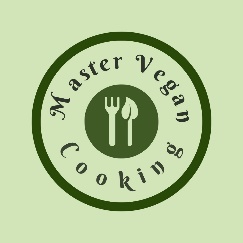                                              Health Nut                                                                                                                                     Health Nut                                                                                        YIELD 1 SERVINGS    Ingredients1 green apple1/2 medium avocado1 tbls peanut butter5 oz cashew milk1 scoop plant protein powder 1 tsp agave nectar1/4 cup ice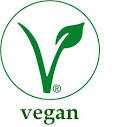 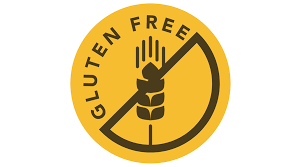 Nutritional’s      Per Serving□ Calories       428 Cal □ Protein         14 grams□ Fiber              7 grams□ Sugar            15 grams□ Carbs           33 grams□ Fat               24   grams PREP 15 MIN    |    TOTAL 15 MIN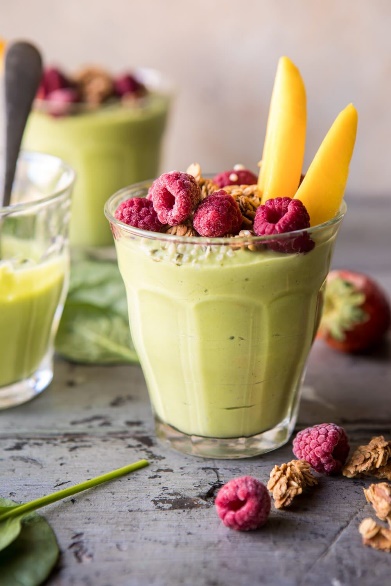 Preparations Make sure you clean and wash your fruit before you make your smoothie.  This is especially important because you will be consuming this drink in its natural raw state, the way nature intended, and no one wants to get sick!Once your fruit is cleaned start prepping the avocado by cutting it in half and scooping out the pit with a spoon.  Then you can take that same spoon and scoop out the flesh discarding the skin.  Proceed to peel and core your apple.Toss in your avocado, apple, peanut butter, cashew milk, plant protein and agave nectar into the blender and puree till smooth.  Add in the ice and pulse to mix and get the ice chopped.Once you finished blending the smoothie poor into a glass tumbler.  Garnish with fresh sliced apples and enjoy your delicious smoothie!TipsMake your own fresh nut milk or purchase dry powdered nut milk if you want to save time.  Use a dry peanut butter powder to add to your smoothies this makes the blending easier.  Add the ice at the very end to give the smoothie a cool fresh taste!